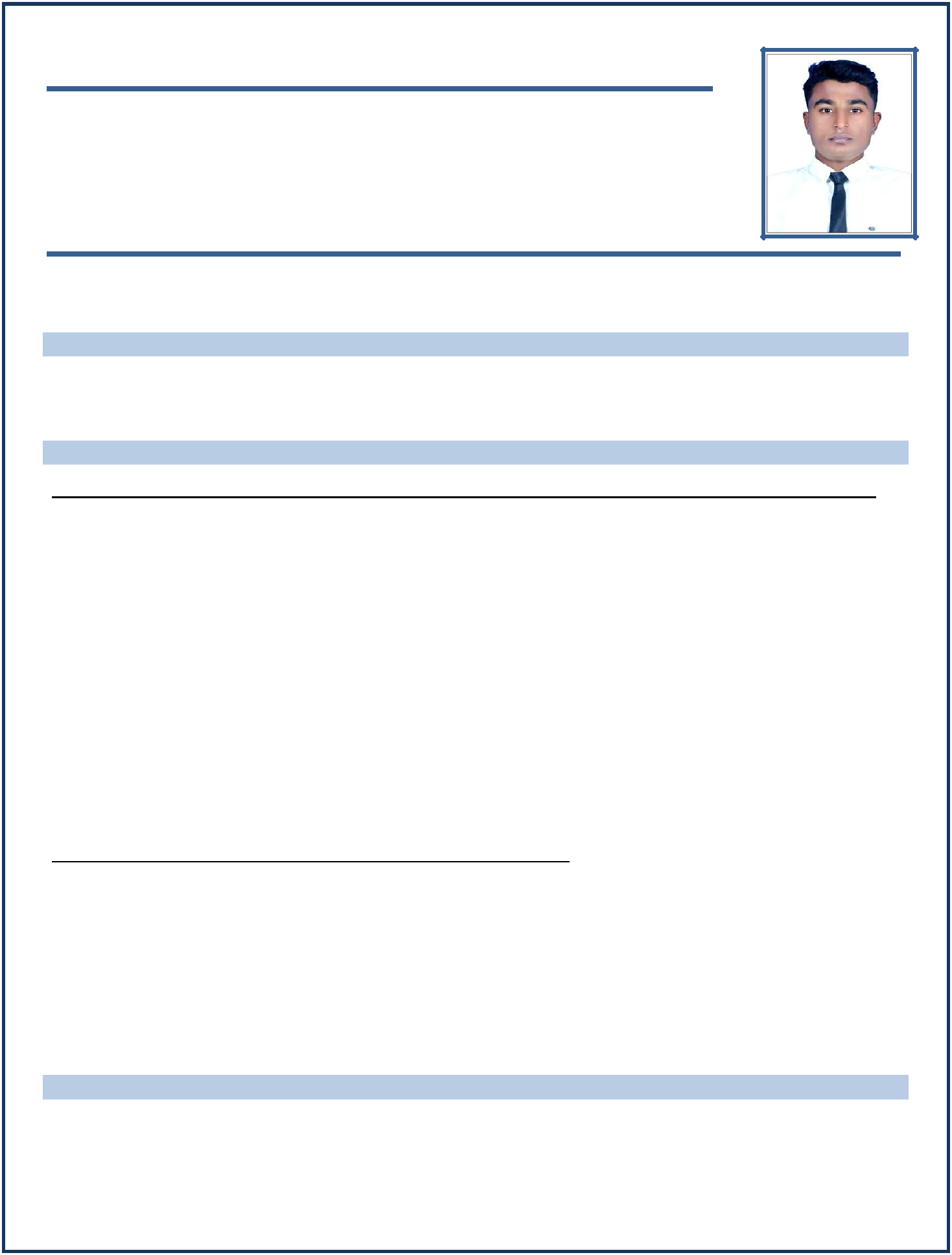 FAVAZ (Estimation/QS/Planning Engineer)Graduated in Civil Engineering Specialized in Estimation and Quantity SurveyingCCS Candy Estimation CertifiedObjective:Seeking a better job position in a reputed Engineering firm in order to build a long term career by investing the best of my technical knowledge, educational qualification and professional experience to serve the organization with outstanding output.Professional Experience:Estimation/QS Engineer (in Dubai):From February 2018- February 2020:Duties:Estimation and preparing budget for tendering works and preparation of final proposals. Taking of quantities for monthly progress invoice from all running / Active projects.Preparation of commercial and Tax invoice for all running / Active projects.Coordinating with Site team to attain required daily progress as per internal schedule. Preparation and revising of work schedule by coordinating with project execution team. Reconciliation of materials and sub contract payment.Budget comparison and evaluating weekly cost report. Preparing monthly sale reports.Preparing technical submittals for tendering and awarded projects.Raising Variation Order/ Contract Amendment request and Additional climes.Preparing Pre-qualification document and updating company PQ-approval in supplier’s online portals.Estimation/Planning Engineer (CV Construction, India):From December 2016 – December 2017:Duties:Estimation and preparing budget for tendering works and preparation of final proposals.Planning of awarded project according to the available time frame and resource availability. Coordinating with Site team to attain required daily progress as per internal schedule.Preparation and revising of work schedule by coordinating with project execution team. Budget comparison and evaluating weekly cost report.Preparing monthly sale reports.Proficiency:Software Skills: CCS Candy, Primavera, Auto CADD, STADD pro & MS OfficeProject management systems: Aconex, Dome connectEstimation Skill: Good Knowledge in CCS Candy Estimation, Microsoft Excel and professional planning software like Primavera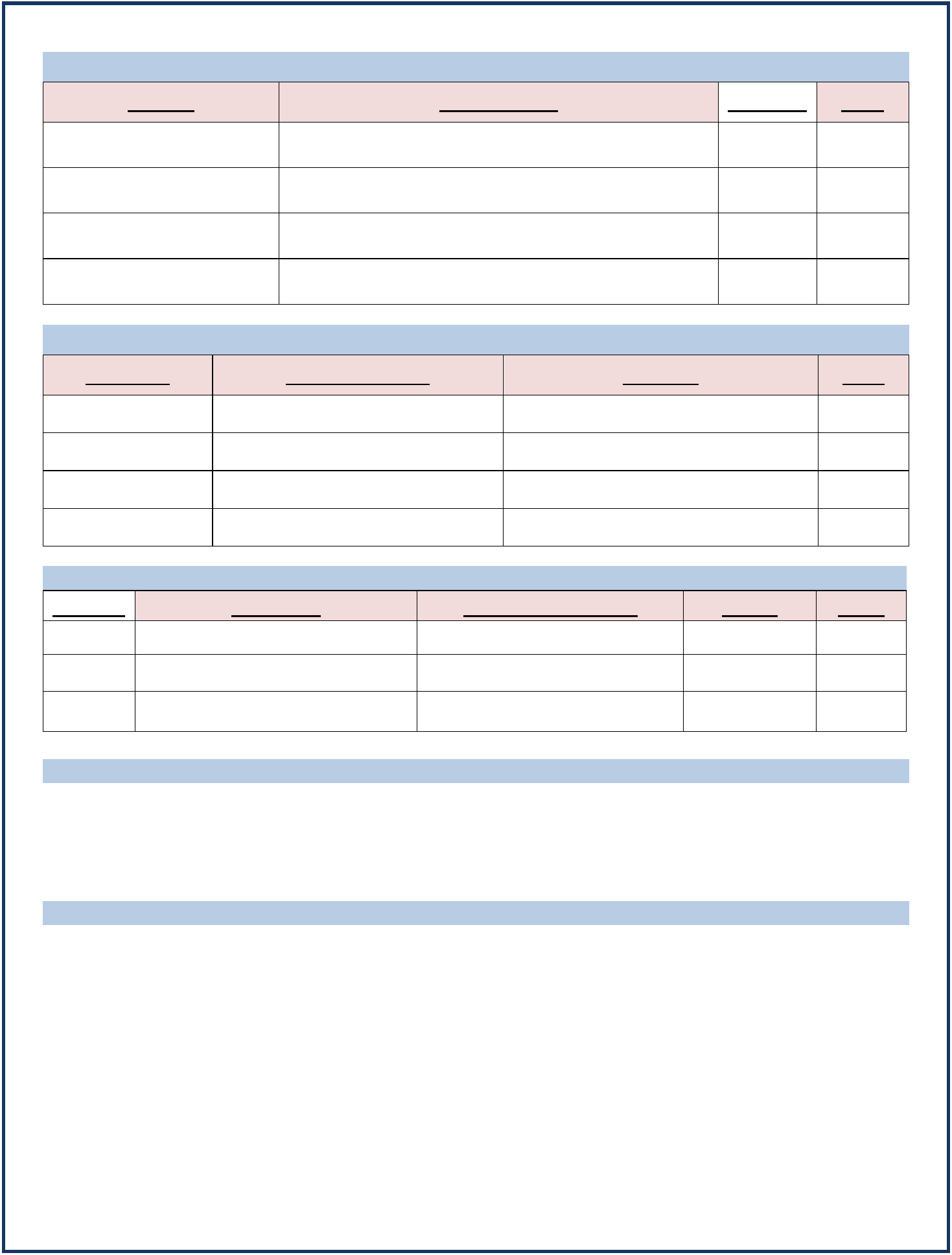 Major Projects:Professional Software Credentials:Declaration:I do hereby declare that the particular of information and facts stated above are true, correct and complete to the best of my knowledge and believe.FAVAZ E mail id:Favaz-397535@gulfjobseeker.com Nationality:IndianDate of Birth:12 March 1994 (26 yrs)Sex:MaleProjectInvolvementLocationYearThematic District ExpoFinal proposal (Commercial/Technical) preparation,Dubai20182020Project Planning and Commercial dutiesDubai20182020Project Planning and Commercial dutiesOne Za’abeelFinal proposal (Commercial/Technical) preparation,Dubai2018One Za’abeelProject Planning and Commercial dutiesDubai2018Project Planning and Commercial dutiesOne Meydan MallFinal proposal (Commercial/Technical) preparation,Dubai2019One Meydan MallProject Planning and Commercial dutiesDubai2019Project Planning and Commercial dutiesMidfield Terminal, AbuFinal proposal (Commercial/Technical) preparation,Abu2018Dhabi AirportProject Planning and Commercial dutiesDhabi2018Dhabi AirportProject Planning and Commercial dutiesDhabiSoftwareTraining CentrePurposeYearCCS CandyCCS, CochinEstimation and Project control2017PrimaveraCADD centre, ThrissurProject planning2017Auto CADDCADD centre, ThrissurDrafting and designing2017STADD proRECStructural analysis2015Academic Credentials:Academic Credentials:DegreeInstituteUniversity/BoardCGPAYearB.ERECAnna university, Chennai7.12016H.S.EKaruna higher secondary schoolBHSE Kerala state7.32012S.S.L.CKaruna higher secondary schoolKerala state board8.12010Language Skills:Language Skills:To speak: Malayalam, English, Tamil and Hindi: Malayalam, English, Tamil and HindiTo write: Malayalam, English and ArabicTo read: Malayalam, English and Arabic